Edukacja dla bezpieczeństwa Proszę zrobić zdjęcie zeszycie i odesłana adres jolanta.nenko@onet.plLekcjaTemat: Pomoc osobie nieprzytomnej.Zapoznaj się z filmem https://www.youtube.com/watch?v=w2-Ah8SfmPUZnajdź i odpowiedz w zeszycie kto to jest osoba nieprzytomna  - zapisz w zeszyciePrzerysuj schemat do zeszytu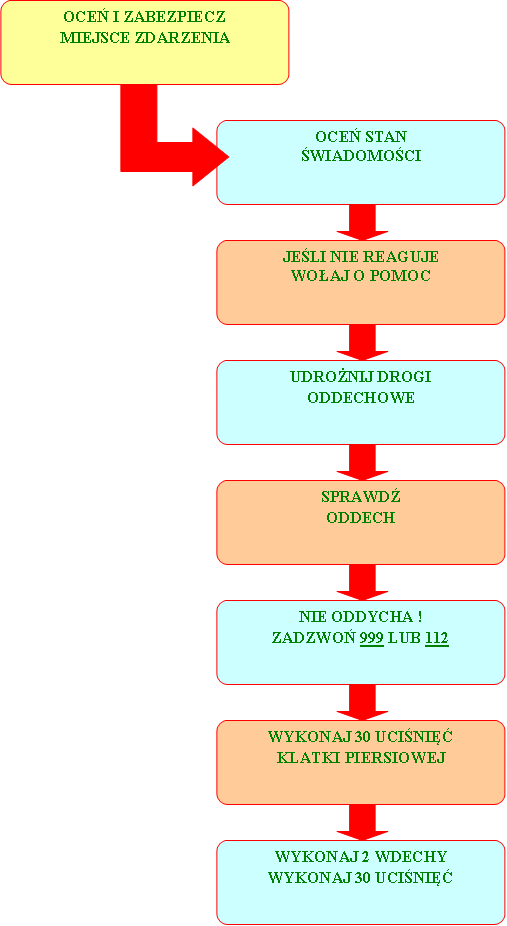 Odpowiedz na pytanie do zeszytu: Jak mogę zadbać o własne bezpieczeństwo podczas ratowania innej osobySpróbuj odpowiedzieć  na pytaniaSpieszy z pomocą _ _ _ _ _ _ _ _Służy do kontaktowania się m.in. z numerami alarmowymi _ _ _ _ _ _ _Wzywasz je, wybierając 999 _ _ _ _ _ _ _ _ _Odpowiedz na pytania (podkreśl) Czy zadania wykonałeś: a) samodzielnie, b) z niewielką pomocą członków rodziny, c) z dużą pomocą członków rodziny.Odeślij zdjęcie swojej pracy  w zeszycie na adres mailowy: jolanta.nenko@onet.pl – czekam 25.03 od godziny 9.00-20.00